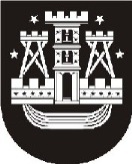 KLAIPĖDOS MIESTO SAVIVALDYBĖS TARYBASPRENDIMASDĖL KLAIPĖDOS MIESTO SAVIVALDYBĖS PRIVATIZAVIMO FONDO 2012 METŲ LĖŠŲ PANAUDOJIMO ATASKAITOS PATVIRTINIMO2013 m. birželio 27 d. Nr. T2-144KlaipėdaVadovaudamasi Lietuvos Respublikos vietos savivaldos įstatymo (Žin., 1994, Nr. 55-1049; 2008, Nr. 113-4290, Nr. 137-5379; 2009, Nr. 77-3165, Nr. 159-7206; 2010, Nr. 25-1177, Nr. 51-2480, Nr. 86-4525; 2011, Nr. 52-2504; 2012, Nr. 136-6958) 16 straipsnio 2 dalies 17 punktu, Klaipėdos miesto savivaldybės privatizavimo fondo lėšų naudojimo tvarkos aprašo, patvirtinto Klaipėdos miesto savivaldybės tarybos 2012 m. vasario 28 d. sprendimu Nr. T2-37 „Dėl Klaipėdos miesto savivaldybės privatizavimo fondo lėšų naudojimo tvarkos aprašo patvirtinimo“, 8 punktu, Klaipėdos miesto savivaldybės taryba nusprendžia:1. Patvirtinti Klaipėdos miesto savivaldybės privatizavimo fondo 2012 metų lėšų panaudojimo ataskaitą (pridedama).            2.  Skelbti apie šį sprendimą vietinėje spaudoje ir visą sprendimo tekstą – Klaipėdos miesto savivaldybės interneto tinklalapyje.Savivaldybės meras Vytautas Grubliauskas